Республиканский конкурс НИРС 2020 годНа базе АО «Казахский университет международных отношений и мировых языков имени Абылай хана» в период с 20 марта по 20 апреля 2020 года в г. Алматы был проведен Республиканский конкурс НИРС по специальности «5В021000-Иностранная филология». В конкурсе были представлены 10 ВУЗов Казахстана.Количество участников Республиканского конкурса составило 35 человек. Всего по Республиканскому конкурсу НИРС было определено 6 победителей.По итогам определены следующие места:Место – Бадалова Сабрина (КазУМОиМЯ им. Абылай хана, 4 курс, английский языкМесто – Ким Виктория (КазУМОиМЯ им.Абылай хана, японский язык, 3 курс)Куценко Илья (КазУМОиМЯ им. Абылай хана, немецкий язык, 4 курс)Место – Качуровская Ангелина (Карагандинский государственный университет им. акад. Е.А. Букетова, 4 курс)Алитурлиева Әсем (Международный казахско-турецкий университет им. Ходжа Ахмета Ясави)Балиева Камила (Евразийский национальный университет им. Л.Н.Гумилева)Благодарственные письма за творческий и научный потенциал:Баситова Ирода (Международный казахско-турецкий университет им. Ходжа Ахмета Ясави, 4 курс)Муратова Регина (Костанайский государственный университет им. А. Байтурсынова)Дуйсеева Назерке (4 курс, Международный казахско-турецкий университет им. Ходжа Ахмета Ясави)Карлинова Каминур Комунаровна (магистратура 1 курс КазУМОиМЯ им. Абылай хана)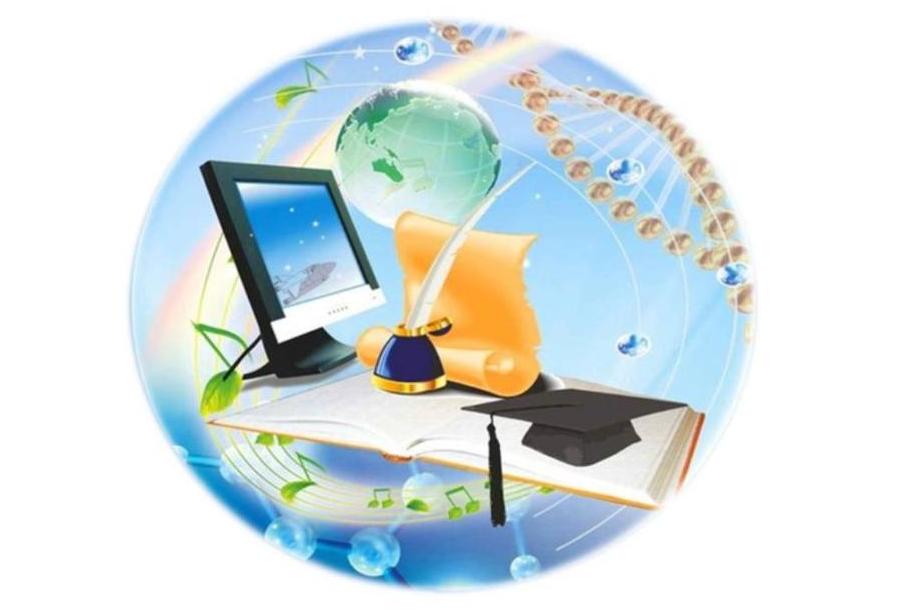 2020 жылғы СҒЗЖ Республикалық конкурсы"Абылай хан атындағы Қазақ халықаралық қатынастар және әлем тілдері Университеті" АҚ базасында 2020 жылдың 20 наурызы мен 20 сәуірі аралығында Алматы қаласында "5В021000-Шетел филологиясы"мамандығы бойынша СҒЗЖ республикалық конкурсы өткізілді.Байқауға Қазақстанның 10 жоғары оқу орындары қатысты.Республикалық байқауға қатысушылардың саны 35 адамды құрады.СҒЗЖ республикалық конкурсы бойынша барлығы 6 жеңімпаз анықталды.Қорытынды бойынша келесі орындар анықталды:Орын-Бадалова Сабрина (КазУМОиМЯ им. Абылай хан, 4 курс, ағылшын тілі)Орын – Ким Виктория (КазУМОиМЯ им • Абылай хан, жапон тілі, 3 курс)Куценко Илья (КазУМОиМЯ им. Абылай хан, неміс тілі, 4 курс)Орын – Качуровская Ангелина (Қарағанды мемлекеттік университеті • ақад. Е. А. Букетов, 4 курс)* Алитурлиева Әсем (Халықаралық қазақ-түрік университеті) Қожа Ахмет Ясауи)* Балиева Камила (Л. Н. Гумилев атындағы Еуразия ұлттық университеті • Л.Н.Гумилев атындағы еұу)Шығармашылық және ғылыми әлеуеті үшін алғыс хаттар:*Баситова Ирода (Халықаралық қазақ-түрік университеті • Қожа Ахмет Ясауи, 4 курс)* Муратова Регина (Қостанай мемлекеттік университеті А. Байтұрсынов)* Дүйсеева Назерке (4 курс, Халықаралық қазақ-түрік университеті • Қожа Ахмет Ясауи)* Карлинова Каминур Комунаровна (магистратура 1 курс ҚазХҚжӘТУ Абылай хан)